Задача №1Найти общее решение однородной системы 15. ;  Задача №2Найти общее решение неоднородной системы  методом неопределенных коэффициентов  15. , ;Задача №3Найти решение начальной задачи, применяя метод вариации параметров,  ,  ;Задача №4Найти показательную функцию  для матрицы . (Является важным элементом записи решения начальной задачи для системы линейных однородных дифференциальных уравнений с матрицей коэффициентов ). Определение и свойства смотреть у Филиппова, стр. 64, издание 1985 года. Матрицы также у Филиппова, номера указаны ниже.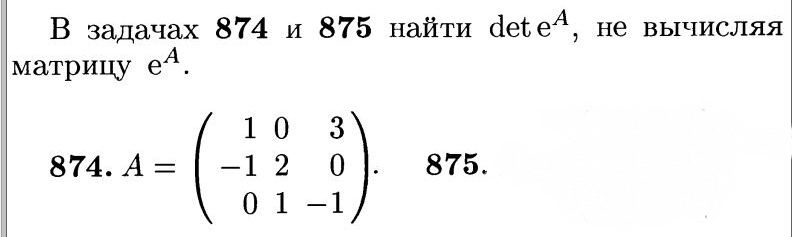 